Zarządzenie nr 43 Regionalnego Dyrektora Ochrony Środowiska w Olsztynie z dnia 21 lipca 2022 r. w sprawie ustanowienia zadań ochronnych dla rezerwatu przyrody Jezioro KaraśNa podstawie art. 22 ust. 2 pkt 2 i ust. 3 i 4  w związku z art. 15 ust.1 pkt 14 ustawy z dnia 16 kwietnia 2004 r. o ochronie przyrody (Dz. U. z 2022 r., poz. 916) zarządza się, co następuje:§ 1. Ustanawia się na rok zadania ochronne dla rezerwatu przyrody Jezioro Karaś, zwanego dalej „rezerwatem”.§ 2. Zadania ochronne, o których mowa w § 1, obejmują:identyfikację i ocenę istniejących i potencjalnych zagrożeń wewnętrznych i zewnętrznych oraz sposoby eliminacji lub ograniczania tych zagrożeń i ich skutków, które zostały określone w załączniku nr 1 do zarządzenia;opis sposobów ochrony czynnej ekosystemów, z podaniem rodzaju, rozmiaru i lokalizacji poszczególnych zadań, które zostały określone w załącznikach nr 2 i 3 do zarządzenia;wskazanie obszarów objętych ochroną czynną.§ 3. 1. Obszar rezerwatu objęty jest ochroną czynną.Akwen jeziora Karaś wyznacza się do połowu ryb, w tym amatorskiego, w ramach gospodarki rybackiej prowadzonej przez podmiot uprawniony do rybactwa.§ 4. Zarządzenie wchodzi w życie z dniem podpisania.Z up. REGIONALNEGO DYREKTORAOCHRONY ŚRODOWISKA w OlsztynieAleksandra Krzysztoń-Rzodkiewiczp.o. Zastępcy Regionalnego Dyrektora Ochrony Środowiska – Regionalnego Konserwatora Przyrody w OlsztynieZałącznik Nr 1 do Zarządzenia Nr 43 Regionalnego Dyrektora Ochrony Środowiska w Olsztynie z dnia 21 lipca 2022 r.Identyfikacja i ocena istniejących i potencjalnych zagrożeń wewnętrznych i zewnętrznych oraz sposoby eliminacji lub ograniczania tych zagrożeń i ich skutków.Załącznik Nr 2 do Zarządzenia Nr 43 Regionalnego Dyrektora Ochrony Środowiska w Olsztynie z dnia 21 lipca 2022 r.Opis sposobów ochrony czynnej ekosystemów, z podaniem rodzaju, rozmiaru i lokalizacji poszczególnych zadań.Załącznik Nr 3 do Zarządzenia Nr 43 Regionalnego Dyrektora Ochrony Środowiska w Olsztynie z dnia 21 lipca 2022 r.Wskazanie miejsc wodowania łodzi wędkarskich 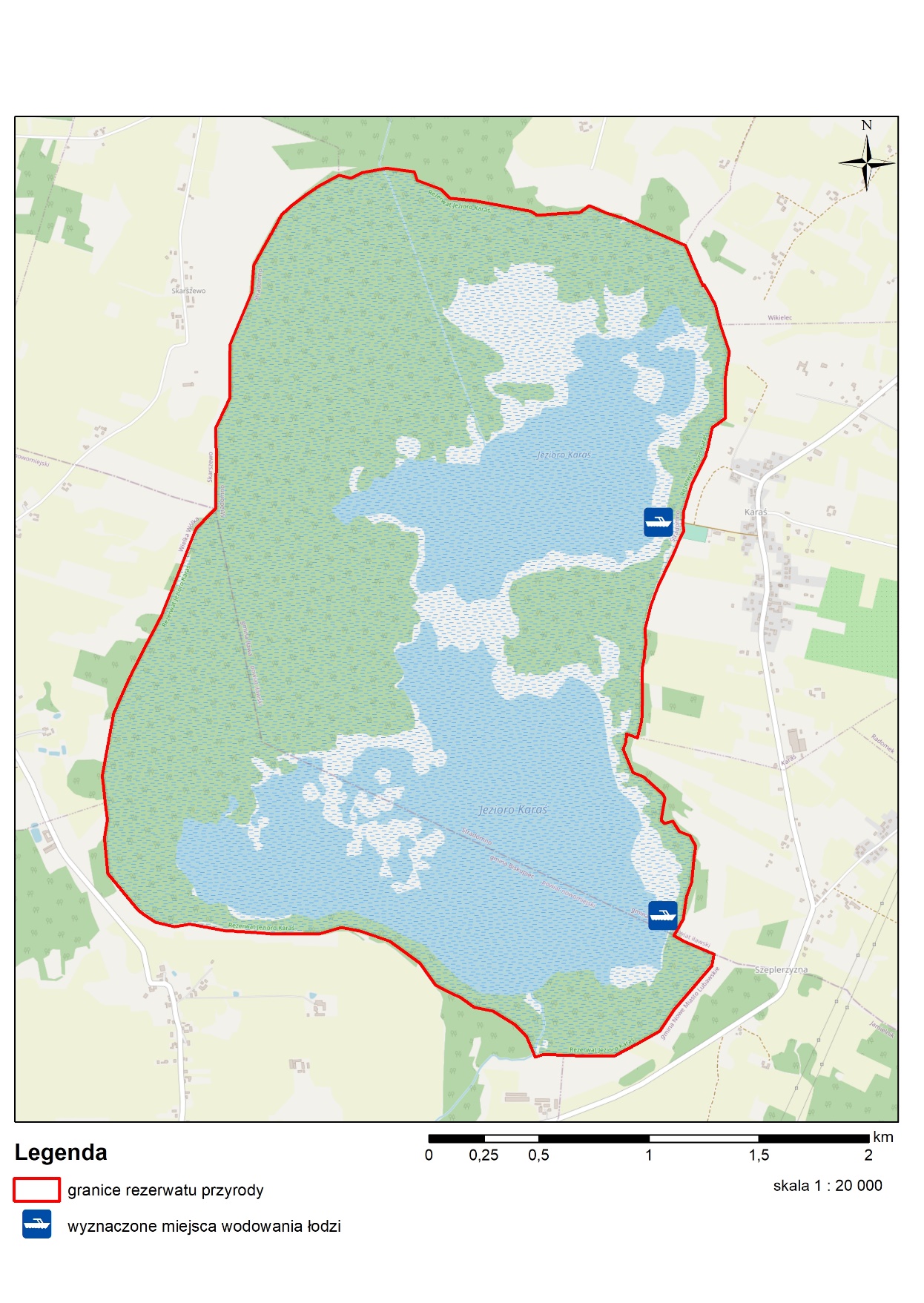 UzasadnienieZarządzenie Regionalnego Dyrektora Ochrony Środowiska w Olsztynie w sprawie ustanowienia zadań ochronnych dla rezerwatu przyrody Jezioro Karaś jest wykonaniem delegacji ustawowej wynikającej z art. 22 ust. 2 pkt 2 ustawy z dnia 16 kwietnia 2004 r. o ochronie przyrody (Dz. U. z 2022 r., poz. 916). Zgodnie z tym przepisem, regionalny dyrektor ochrony środowiska ustanawia w drodze zarządzenia zadania ochronne dla rezerwatów przyrody, dla których nie ustanowiono planów ochrony. Mając na uwadze art. 22 ust. 4 ww. ustawy zadania ochronne wprowadza się na okres roku od wejścia w życie niniejszego zarządzenia.Korzystając z delegacji ustawowej zawartej w art. 15 ust. 1 pkt 14 ustawy o ochronie przyrody, zgodnie z którymi regionalny dyrektor ochrony środowiska wyznacza w rezerwatach przyrody miejsca połowu ryb w związku z prowadzoną gospodarką rybacką, niniejszym zarządzeniem dokonano wyznaczenia miejsc połowu ryb przez podmiot aktualnie uprawniony do rybactwa na terenie rezerwatu przyrody Jezioro Karaś.Projekt zadań ochronnych obejmuje wykonywanie następujących czynności:Wprowadzenie ograniczeń czasowych w zakresie gospodarczych i amatorskich połowów ryb (wskazane w pkt 1 załącznika nr 2 do zarządzenia). Wyłączenie z odłowów ryb okresu pomiędzy 1 marca i 30 czerwca, pokrywającego się z sezonem lęgowym, przyczyni się do ochrony awifauny rezerwatu poprzez zapewnienie spokoju ptakom wodno-błotnym związanym z Jeziorem Karaś w okresie rozrodczym. Ze względu na niedostępność brzegów jeziora do amatorskiego połowu ryb, umożliwiono wędkowanie z łodzi, ograniczając jednocześnie ich liczbę do 10 w ciągu doby oraz wskazano miejsca, w których możliwe jest wodowanie łodzi wędkarskich. Nadmierne połowy wędkarskie i gospodarcze mogą przyczynić się do spadku liczebności ryb. Ustalenie limitów połowów wędkarskich i gospodarczych przyczyni się do zachowania populacji naturalnie wycierających się ryb, najlepiej przystosowanych do istniejących lokalnych warunków.Prowadzenie zarybień (wskazane w pkt 2 załącznika nr 2 do zarządzenia). Ze względu na możliwość wystąpienia w rezerwacie trudności z osiągnięciem sukcesu rozrodczego w wyniku naturalnego tarła organ uznał za zasadne prowadzenie zarybień w celu zwiększenia populacji naturalnie występującego w wodach rezerwatowych gatunków ryb. Zarybienia przeprowadzone będą w ilościach i sortymentach wynikających z operatu rybackiego.Kontrola przez straż rybacką osób łowiących na terenie rezerwatu (wskazane w pkt 3 załącznika nr 2 do zarządzenia). Ze względu na odnotowywane przypadki nielegalnego połowu ryb konieczne jest przeprowadzanie kontroli przez straż rybacką osób łowiących na terenie rezerwatu.Z up. REGIONALNEGO DYREKTORAOCHRONY ŚRODOWISKA w OlsztynieAleksandra Krzysztoń-Rzodkiewiczp.o. Zastępcy Regionalnego Dyrektora Ochrony Środowiska – Regionalnego Konserwatora Przyrody w OlsztynieLp.Identyfikacja istniejących i potencjalnych zagrożeń wewnętrznych i zewnętrznychSposoby eliminacji lub ograniczania zagrożeń wewnętrznych i zewnętrznych i ich skutków1.Płoszenie gatunków ptaków bytujących w szuwarach trzcinowychWprowadzenie ograniczeń czasowych w zakresie gospodarczych i amatorskich połowów ryb2.Ryzyko wyginięcia oraz spadek liczebności niektórych gatunków rybOdłów tarlaków do pozyskania materiału zarybieniowego2.Ryzyko wyginięcia oraz spadek liczebności niektórych gatunków rybProwadzenie zarybień3.Kłusownictwo rybackie i wędkarskiePatrolowanie i kontrolowanie przez straż rybacką  osób łowiących na wodach rezerwatowych Jeziora KaraśLp.Rodzaj zadań ochronnychRozmiar zadań ochronnychLokalizacja zadań ochronnych1.Wprowadzenie ograniczeń czasowych w zakresie gospodarczych i amatorskich połowów rybZaniechanie odłowów gospodarczych oraz amatorskiego połowu ryb w rezerwacie w sezonie lęgowym, tj. od 1 marca do 30 czerwca.Amatorski połów ryb:bez stosowania zanęt, poza strefą szuwarów,zgodnie z regulaminem wskazanym na zezwoleniu użytkownika rybackiegoWodowanie łodzi dopuszczone tylko w miejscach wskazanych w załączniku nr 3 Dopuszcza się używanie łodzi o napędzie w postaci silników elektrycznych.Jezioro Karaś1.Wprowadzenie ograniczeń czasowych w zakresie gospodarczych i amatorskich połowów rybLimit roczny zezwoleń wędkarskich – 16 szt.Limit dzienny - 10 osób dziennie Limit rocznych odłowów - 3 kg/haPołowy rybackie tylko sprzętem stawnymO planowanym połowie należy powiadomić drogą elektroniczną Regionalną Dyrekcję Ochrony Środowiska  w Olsztynie w terminie minimum 7 dni prze datą połowu (sekretariat.olsztyn@rdos.gov.pl),Jezioro Karaś2.Prowadzenie zarybieńZarybienia w ilościach i sortymentach wynikających z operatu rybackiego.Jezioro Karaś3.Przeprowadzanie kontroli przez straż rybacką osób łowiących na terenie rezerwatuWg potrzebJezioro Karaś